Téma: Hobbys (koníčky)1.Doplň, co chybí (pomůcka prac.sešit str.33):2. Zapamatuj si:Ich spiele gern Karten. = Rád hraju karty. Aber Computerspiele spiele ich am liebsten. = Ale počítačové hry hraju nejraději.Ich mache gern Judo. = Rád dělám judo.Am liebsten mache ich aber Karate. = Ale nejraději dělám karate.Ich mache nicht gern Hausaufgaben. = Nerad dělám domácí úkoly.Klavier spiele ich nicht gern. = Nehraju rád na klavír.Doplň a přelož:Ich heiβe Patrik, bin zehn Jahre alt und spiele (nejaději)………………… Fuβball. ……………………………………………………………………………………………………………………………………….Ich mache (rád) ……………Judo und mache (nerad)………………… Hausaufgaben.……………………………………………………………………………………………………………………………………….Mein Freund Oliver spielt (rád) ………………. Flöte und (nejraději)…………………………. spielt er Klavier.………………………………………………………………………………………………………………………………………………………Meine Freundin Agata macht (nerada)………………… Sport. Sie spielt (ráda)……………… Schach.……………………………………………………………………………………………………………………………………………………..3. Odpověz:a) Was machst du gern? …………………………………………b) Was machst du nicht gern? ………………………………………..c) Was machst du am liebsten? …………………………………………..4. Lies diesen Text (přečti si tento text):Andreas und seine CliqueHallo, ich heiβe Andreas. Ich bin zwölf Jahre alt und komme aus Deutschland. Ich wohne mit meiner Familie in Berlin. Das sind meine Freunde und meine Clique: Paul ist groβ und sportlich, er spielt Volleyball. Eva ist klein und schlank. Sie mag Schokolade. Lukas ist sportlich, er macht Karate. David ist auch sportlich. Er mag Fuβball. Michael ist groβ. Er schreibt immer etwas und spricht laut. Sophie lacht gern und kommt  pünktlich. Sabine spielt gern Tennis. Sie mag nicht Mathe. Alexander ist prima. Er macht Judo. Und ich? Ich bin auch sportlich. Ich spiele Basketball.Was ist richtig/falsch? Co je správně/špatně? Beantworte die Fragen (odpověz na otázky):Wie heiβen die Freunde von Andreas? ………………………………………………………Woher  kommt Andreas? …………………………………………………………..Wer spielt Tennis? ……………………………………………………………….Wie ist Eva? ………………………………………………………5.Was macht Oliver gern, nicht gern und am liebsten? Napiš podle obrázku několik vět.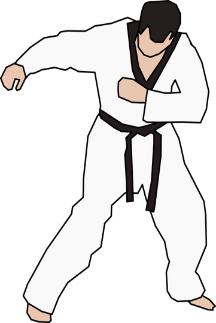 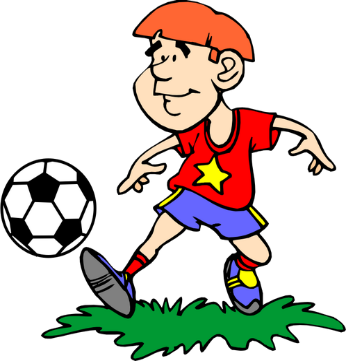 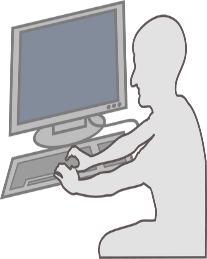 …………………………………………………………………………………………………………………………………………………………..…………………………………………………………………………………………………………………………………………………………..…………………………………………………………………………………………………………………………………………………………..německyčeskyněmeckyčeskyněmeckyčeskyschreibengehenenergischsportovnípřísnýpraktickýlachenlangeam liebstensympatickýzůstatmítschlankdie StundeKlavier spielenmluvitkdylední hokejAndreas ist 12 Jahre alt.janeinEr wohnt in Deutschland.Paul spielt Fuβball.Sophie mag nicht Mathe.Eva ist dick.Judo machen David und Alexander.Sabine ist sportlich.Andreas ist auch sportlich.